04.05.2020. 8 Клас. Трудове навчання.Тема. Повторення та закріплення вивченого матеріалу в 8 класі.  Завдання.1.  Які інструменти використовують для стругання деревини?ніж;шерхебель;лобзик;шило;рубанок;ножівка;шліфувальна шкура.2. Проставте порядок операцій виготовлення бруска із заготовки....—простругати базову кромку;…—розмітити ширину бруска; …—простругати базову пласть;…—простругати другу пласть;…—розмітити товщину бруска;…—простругати другу кромку; …—відпиляти за довжиною;…—розмітити довжину бруска.3. Як називається інструмент, зображений на рисунку?4. На яких верстатах обробляють циліндричні та а конічні поверхні?круглопиляльному;токарному верстаті для обробки деревини;рейсмусовому;фрезерному.5. Які операції виконуються рейєром? чорнова токарна обробка; чорнова і чистова токарні обробки; чистова токарна обробка.6. Яку форму має елемент різальної частини будь-якої пилки?леза;клина;зуба.7. Які пилки застосовуються для пиляння фанери?дрібнозубі; середньозубі; великозубі.8. Як називається виріз, утворений у деревині пилкою?пропил; щілина;надпил;паз.9. Яким інструментом вирізають криволінійні контури з фанери?ножівкою для змішаного пиляння;лучковою пилкою;лобзиком;ножівкою для поздовжнього пиляння.10. На якому кресленні розміри нанесено правильно?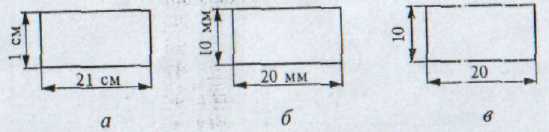 11. Яку операцію називають розводом пилки?вирівнювання зубців по висоті; відгинання по черзі зубців в обидва боки; вирівнювання зубців по ширині.12. Для чого служать пазухи між зубцями пилки?для зручності загострення зубців; для збирання і видалення тирси; для зручності розводки зубців.Відповіді надсилати на електронну пошту, вказавши свої ініціали.robotaserhiy@gmail.comстамеска; рейєр; крючок; мейесль; фасонний різець.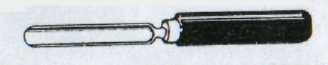 